                                                                                                                      (Приложение 5)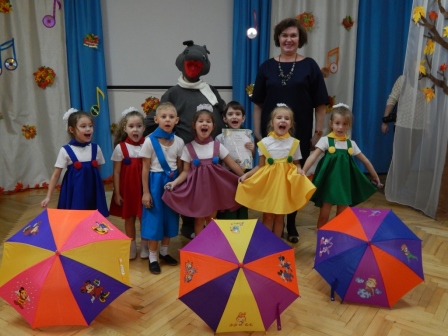 